Осенняя сессия проекта «Онлайн-уроков финансовой грамотности»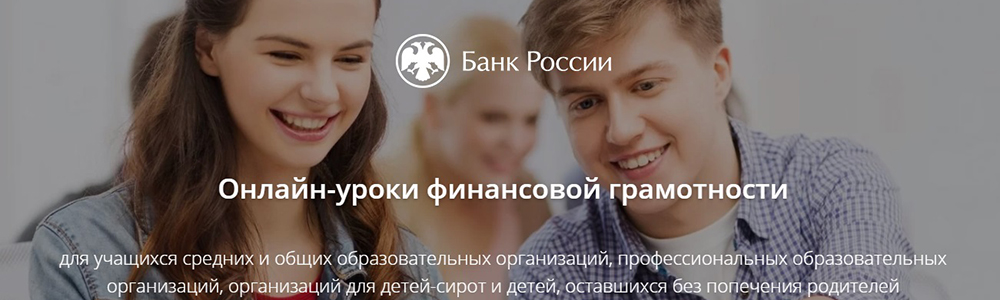 С 14 сентября по 16 декабря 2022 года Центральным банком Российской Федерации запланировано проведение следующих мероприятий:
• осенней сессии проекта «Онлайн-уроки финансовой грамотности»;
• «ДОЛ-игра» – проекта по дистанционному распространению игрового контента по финансовой грамотности для проведения занятий с учащимися разных возрастных групп.
В осеннюю сессию онлайн-уроков впервые будут включены уроки по истории денег. Ученики 8–11 классов и студенты техникумов и колледжей также узнают, как грамотно распоряжаться личными финансами, как их сберегать и приумножать, о принципах страхования и защите от мошенников. Подключиться к онлайн-урокам можно как группой (классом), так и индивидуально.Первым будет урок первого заместителя Председателя Банка России Владимира Чистюхина на тему «Как устроен финансовый рынок». Он состоится 14 сентября в 9:30 по московскому времени. Присоединиться к трансляции смогут все желающие, достаточно будет зайти на сайт: https://live.proofix.tv/cbr/, также можно будет посмотреть запись.

Все участники смогут получить сертификаты. С подробной информацией об Онлайн-уроках и проекте «ДОЛ-игра» можно ознакомиться на сайтах: https://dni-fg.ru/, https://doligra.ru/